Packet Tracer – Investigating NAT OperationTopology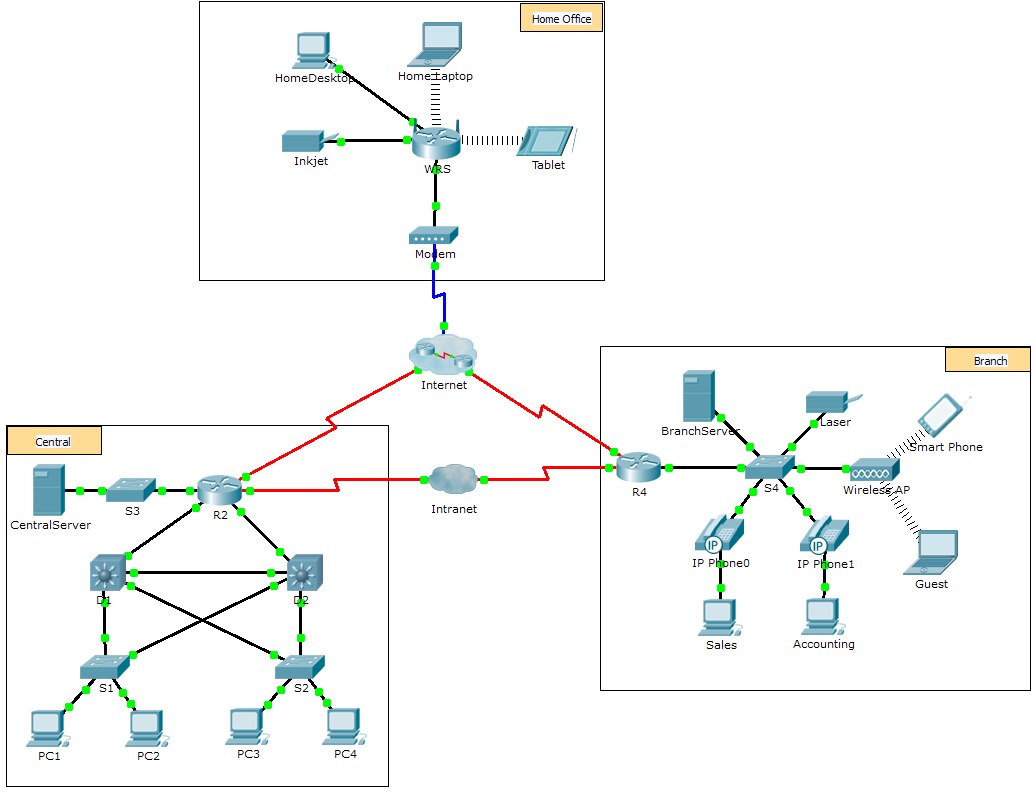 ObjectivesPart 1: Investigate NAT Operation Across the IntranetPart 2: Investigate NAT Operation Across the InternetPart 3: Conduct Further InvestigationsScenarioAs a frame travels across a network, the MAC addresses may change. IP addresses can also change when a packet is forwarded by a device configured with NAT. In this activity, we will investigate what happens to IP addresses during the NAT process.Investigate NAT Operation Across the IntranetWait for the network to converge.It might take a few minutes for everything in the network to converge. You can speed the process up by clicking on Fast Forward Time. Generate an HTTP request from any PC in the Central domain.Open the Web Browser of any PC in the Central domain and type the following without pressing enter or clicking Go: http://branchserver.pka.Switch to Simulation mode and edit the filters to show only HTTP requests.Click Go in the browser, a PDU envelope will appear.Click Capture / Forward until the PDU is over D1 or D2. Record the source and destination IP addresses. To what devices do those addresses belong?________________________________________________________________________________________________________________________________________________________________________Click Capture / Forward until the PDU is over R2. Record the source and destination IP addresses in the outbound packet. To what devices do those addresses belong? ________________________________________________________________________________________________________________________________________________________________________Login to R2 using ‘class’ to enter privileged EXEC and show the running configuration. The address came from the following address pool:ip nat pool R2Pool 64.100.100.3 64.100.100.31 netmask 255.255.255.224Click Capture / Forward until the PDU is over R4. Record the source and destination IP addresses in the outbound packet. To what devices do those addresses belong?________________________________________________________________________________________________________________________________________________________________________Click Capture / Forward until the PDU is over Branserver.pka. Record the source and destination TCP port addresses in the outbound segment.On both R2 and R4, run the following command and match the IP addresses and ports recorded above to the correct line of output:R2# show ip nat translationsR4# show ip nat translationsWhat do the inside local IP addresses have in common? ______________________________________Did any private addresses cross the Intranet? ______________Return to Realtime mode.Investigate NAT Operation Across the InternetGenerate an HTTP request from any computer in the home office.Open the Web Browser of any computer in the home office and type the following without pressing enter or clicking Go: http://centralserver.pka.Switch to Simulation mode. The filters should already be set to show only HTTP requests.Click Go in the browser, a PDU envelope will appear.Click Capture / Forward until the PDU is over WRS. Record the inbound source and destination IP addresses and the outbound source and destination addresses. To what devices do those addresses belong?________________________________________________________________________________________________________________________________________________________________________Click Capture / Forward until the PDU is over R2. Record the source and destination IP addresses in the outbound packet. To what devices do those addresses belong?____________________________________________________________________________________On R2, run the following command and match the IP addresses and ports recorded above to the correct line of output:R2# show ip nat translationsReturn to Realtime mode. Did all of the web pages appear in the browsers? ______________Conduct Further InvestigationsExperiment with more packets, both HTTP and HTTPS. There are many questions to consider such as:- Do the NAT translation tables grow?- Does WRS have a pool of addresses?- Is this how the computers in the classroom connect to the Internet?- Why does NAT use four columns of addresses and ports?Suggested Scoring Rubric Activity SectionQuestion LocationPossible PointsEarned PointsPart 1: Request a Web Page Across the IntranetStep 2d12Part 1: Request a Web Page Across the IntranetStep 2e12Part 1: Request a Web Page Across the IntranetStep 2g13Part 1: Request a Web Page Across the IntranetStep 2j12Part 1: Request a Web Page Across the IntranetStep 2k12Part 1 TotalPart 1 Total61Part 2: Request a Web Page Across the InternetStep 1d13Part 2: Request a Web Page Across the InternetStep 1e13Part 2: Request a Web Page Across the InternetStep 1g13Part 2 TotalPart 2 Total39Total ScoreTotal Score100